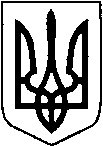 НОВОВОЛИНСЬКА  МІСЬКА  РАДАВОЛИНСЬКОЇ ОБЛАСТІПРОТОКОЛ № 7постійної комісії з питань житлово-комунального господарства, благоустрою та екології17 вересня 2021 року 					                 Початок об 10.00Взяли участь у засіданні:М.І. Купа – голова комісії;Р.І. Влодарчик – заступник голови комісії;О.С. Аксьонова – член комісіїВідсутні:Я.В. Никитюк – секретар комісіїПрисутні на засіданні:ЗАТВЕРДЖЕННЯ ПОРЯДКУ ДЕННОГО:СЛУХАЛИ:  М.І. Купа, головуючий на  постійній комісії, з питанням «Про Порядок денний засідання комісії». Головуючий запропонував прийняти проєкт Порядку денного за основу і в цілому.ГОЛОСУВАЛИ: За – 3; проти – 0; утрималися – 0.ВИРІШИЛИ:       Затвердити порядок денний.ПОРЯДОК ДЕННИЙ:Голова комісії								М.І. КупаЗаступник голови комісії						Р.І. Влодарчик		                     О.С. Шаповал - секретар міської ради; Г.В. Бурочук- начальник фінансового управління; Б.П. Миронюк- заступник начальника управління будівництва і комунального господарства;О.О. Новікова- головний спеціаліст організаційно-виконавчого відділу радиР.І. Подлевський- генеральний директор житлово-комунального обꞌєднання 1.1.Про  виконання  бюджету міської територіальної громади за І півріччя 2021 року. 2.2.Про внесення змін  до рішення міської ради від 23 грудня 2020 року № 2/44 «Про бюджет міської територіальної  громади                      м. Нововолинська на 2021 рік».               3.3.Про роботу Житлово-комунального об’єднання Нововолинської міської ради.4.4.Про затвердження Положення про фонд охорони навколишнього природного середовища Нововолинської міської територіальної громади. 5. 5.Про внесення змін до Програми благоустрою Нововолинської міської територіальної громади на 2019-2022 роки, затвердженої рішенням Нововолинської міської ради №27/15 від 22 листопада 2018 року.6.6.Про внесення змін до Комплексної програми розвитку житлово-комунального господарства, екології, дорожнього руху та його безпеки Нововолинської міської територіальної громади на 2020-2024рр., затвердженої рішенням Нововолинської міської ради №32/19 від 14 листопада 2019 року».7.7.Про внесення змін до Програми сприяння діяльності об’єднанням співвласників багатоквартирних будинків Нововолинської міської територіальної громади на 2020-2024 роки, затверджену рішенням міської ради №32/20  від 22 листопада 2019 року.8.8.Про погодження комунальному підприємству «Нововолинськ-теплокомуненерго» Нововолинської міської ради укладання договору на постачання природного газу. 9.9.Про перейменування Комунального підприємства «Управляюча житлова компанія №1»   Житлово - комунального об'єднання Нововолинської міської ради  та затвердження Статуту в новій редакції.10.10. Про перейменування Комунального підприємства «Управляюча житлова компанія № 2»   Житлово - комунального об'єднання Нововолинської міської ради  та затвердження Статуту в новій редакції.                      11.        Про перейменування Комунального підприємства «Нововолинськводоканал»   Житлово - комунального об'єднання Нововолинської міської ради  та затвердження Статуту в новій редакції.12.12.Про звернення депутатів Нововолинської міської ради до Президента України, Голови Верховної Ради України, Кабінету Міністрів України щодо необхідності запровадження мораторію на зростання ціни природного газу та електроенергії.                СЛУХАЛИ: 1.                                                  Про  виконання  бюджету міської територіальної громади за І півріччя 2021 року.ДОПОВІДАЧ:Бурочук Г.В. – начальник фінансового управлінняПРОПОЗИЦІЯ:Головуючий: внести на розгляд сесії проєкт рішення «Про  виконання  бюджету міської територіальної громади за І півріччя 2021 року».ГОЛОСУВАЛИ:За – 3; проти – 0; утрималися – 0.ВИРІШИЛИ:Пропозиція прийнята.СЛУХАЛИ: 2.Про внесення змін  до рішення міської ради від 23 грудня 2020 року № 2/44 «Про бюджет міської територіальної  громади м. Нововолинська на 2021 рік».               ДОПОВІДАЧ:Бурочук Г.В. – начальник фінансового управлінняПРОПОЗИЦІЯ:Головуючий: внести на розгляд сесії проєкт рішення «Про внесення змін  до рішення міської ради від 23 грудня 2020 року № 2/44 «Про бюджет міської територіальної  громади м. Нововолинська на 2021 рік».               ГОЛОСУВАЛИ:За – 3; проти – 0; утрималися – 0.СЛУХАЛИ: 3.Про роботу Житлово-комунального об’єднання Нововолинської міської ради.ДОПОВІДАЧ:Подлевський Р.І. - генеральний директор житлово-комунального обꞌєднанняПРОПОЗИЦІЯ:Головуючий: внести на розгляд сесії проєкт рішення «Про роботу Житлово-комунального об’єднання Нововолинської міської ради»ГОЛОСУВАЛИ:За – 3; проти – 0; утрималися – 0.СЛУХАЛИ: 4.Про затвердження Положення про фонд охорони навколишнього природного середовища Нововолинської міської територіальної громади.ДОПОВІДАЧ:Миронюк Б.П. - заступник начальника управління будівництва і комунального господарства.ПРОПОЗИЦІЯ:Головуючий: внести на розгляд сесії проєкт рішення «Про затвердження Положення про фонд охорони навколишнього природного середовища Нововолинської міської територіальної громади».ГОЛОСУВАЛИ:За – 3; проти – 0; утрималися – 0.СЛУХАЛИ: 5.Про внесення змін до Програми благоустрою Нововолинської міської територіальної громади на 2019-2022 роки, затвердженої рішенням Нововолинської міської ради №27/15 від 22 листопада 2018 року.ДОПОВІДАЧ:Миронюк Б.П. - заступник начальника управління будівництва і комунального господарства.ВИСТУПИЛИ:Аксьонова О.С., Купа М.І.ПРОПОЗИЦІЯ:Головуючий: внести на розгляд сесії проєкт рішення «Про внесення змін до Програми благоустрою Нововолинської міської територіальної громади на 2019-2022 роки, затвердженої рішенням Нововолинської міської ради №27/15 від 22 листопада 2018 року».ГОЛОСУВАЛИ:За – 3; проти – 0; утрималися – 0.ВИРІШИЛИ:Пропозиція прийнята.СЛУХАЛИ: 6.Про внесення змін до Комплексної програми розвитку житлово-комунального господарства, екології, дорожнього руху та його безпеки Нововолинської міської територіальної громади на 2020-2024рр., затвердженої рішенням Нововолинської міської ради №32/19 від 14 листопада 2019 року».ДОПОВІДАЧ:Миронюк Б.П. - заступник начальника управління будівництва і комунального господарства.ВИСТУПИЛИ: Влодарчик Р.І. цікавився питанням щодо закупівлі лічильників  підприємству «Нововолинськводоканал»;Миронюк Б.П. відповів, що підприємство просило  на 100 штук, але виділяємо 123 тис. грн. на 13 загальнобудинкові лічильники обліку води.ПРОПОЗИЦІЯ:Головуючий: розглянути на черговій сесії проєкт рішення «Про внесення змін до Комплексної програми розвитку житлово-комунального господарства, екології, дорожнього руху та його безпеки Нововолинської міської територіальної громади на 2020-2024рр., затвердженої рішенням Нововолинської міської ради №32/19 від 14 листопада 2019 року». ГОЛОСУВАЛИ:За – 3; проти – 0; утрималися – 0.ВИРІШИЛИ:Пропозиція прийнята.СЛУХАЛИ:  7.Про внесення змін до Програми сприяння діяльності об’єднанням співвласників багатоквартирних будинків Нововолинської міської територіальної громади на 2020-2024 роки, затверджену рішенням міської ради №32/20  від 22 листопада 2019 року.ДОПОВІДАЧ:Миронюк Б.П. - заступник начальника управління будівництва і комунального господарства.ПРОПОЗИЦІЯ:Головуючий: розглянути на черговій сесії проєкт рішення «Про внесення змін до Програми сприяння діяльності об’єднанням співвласників багатоквартирних будинків Нововолинської міської територіальної громади на 2020-2024 роки, затверджену рішенням міської ради №32/20  від 22 листопада 2019 року». ГОЛОСУВАЛИ:За – 3; проти – 0; утрималися – 0.ВИРІШИЛИ:Пропозиція прийнята.СЛУХАЛИ:  8.Про погодження комунальному підприємству «Нововолинськтеплокомуненерго» Нововолинської міської ради укладання договору на постачання природного газу. ДОПОВІДАЧ:Миронюк Б.П. - заступник начальника управління будівництва і комунального господарства.ПРОПОЗИЦІЯ:Головуючий: розглянути на черговій сесії проєкт рішення «Про погодження комунальному підприємству «Нововолинськтеплокомуненерго» Нововолинської міської ради укладання договору на постачання природного газу». ГОЛОСУВАЛИ:За – 3; проти – 0; утрималися – 0.ВИРІШИЛИ:Пропозиція прийнята.СЛУХАЛИ: 9. Про перейменування Комунального підприємства «Управляюча житлова компанія №1»   Житлово - комунального об'єднання Нововолинської міської ради  та затвердження Статуту в новій редакції.ДОПОВІДАЧ:Миронюк Б.П. - заступник начальника управління будівництва і комунального господарства.ПРОПОЗИЦІЯ:Головуючий: розглянути на черговій сесії проєкт рішення «Про перейменування Комунального підприємства «Управляюча житлова компанія №1»   Житлово - комунального об'єднання Нововолинської міської ради  та затвердження Статуту в новій редакції.». ГОЛОСУВАЛИ:За – 3; проти – 0; утрималися – 0.ВИРІШИЛИ:Пропозиція прийнята.СЛУХАЛИ:10. Про перейменування Комунального підприємства «Управляюча житлова компанія №2»   Житлово - комунального об'єднання Нововолинської міської ради  та затвердження Статуту в новій редакції.ДОПОВІДАЧ:Миронюк Б.П. - заступник начальника управління будівництва і комунального господарства.ВИСТУПИЛИ: Аксьонова О.С. повідомила, що змінюється назва установи (прибираються слова «житлово-комунального обꞌєднання») і оскільки на балансі установи є майно, то  відображається сума статутного капіталу.ПРОПОЗИЦІЯ:Головуючий: розглянути на черговій сесії проєкт рішення «Про перейменування Комунального підприємства «Управляюча житлова компанія №2»   Житлово - комунального об'єднання Нововолинської міської ради  та затвердження Статуту в новій редакції.». ГОЛОСУВАЛИ:За – 3; проти – 0; утрималися – 0.ВИРІШИЛИ:Пропозиція прийнята.СЛУХАЛИ:11.Про перейменування Комунального підприємства «Нововолинськводоканал»   Житлово - комунального об'єднання Нововолинської міської ради  та затвердження Статуту в новій редакції.ДОПОВІДАЧ:Миронюк Б.П. - заступник начальника управління будівництва і комунального господарства.ПРОПОЗИЦІЯ:Головуючий: розглянути на черговій сесії проєкт рішення «Про перейменування Комунального підприємства «Нововолинськводоканал»   Житлово - комунального об'єднання Нововолинської міської ради  та затвердження Статуту в новій редакції». ГОЛОСУВАЛИ:За – 3; проти – 0; утрималися – 0.ВИРІШИЛИ:Пропозиція прийнята.СЛУХАЛИ:12.Про звернення депутатів Нововолинської міської ради до Президента України, Голови Верховної Ради України, Кабінету Міністрів України щодо необхідності запровадження мораторію на зростання ціни природного газу та електроенергії.ДОПОВІДАЧ:Новікова О.О. – головний спеціаліст організаційно-виконавчого відділуПРОПОЗИЦІЯ:Головуючий: розглянути на черговій сесії проєкт рішення «Про звернення депутатів Нововолинської міської ради до Президента України, Голови Верховної Ради України, Кабінету Міністрів України щодо необхідності запровадження мораторію на зростання ціни природного газу та електроенергії». ГОЛОСУВАЛИ:За – 3; проти – 0; утрималися – 0.ВИРІШИЛИ:Пропозиція прийнята.